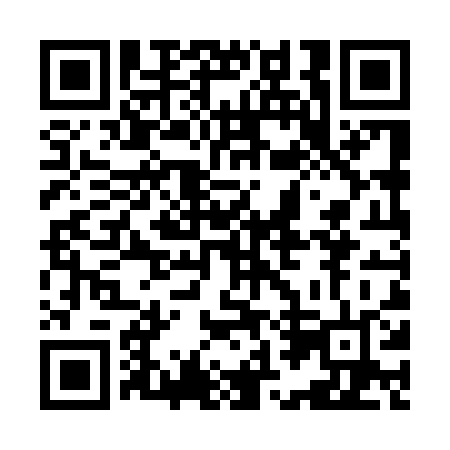 Prayer times for East Hereford, Quebec, CanadaMon 1 Jul 2024 - Wed 31 Jul 2024High Latitude Method: Angle Based RulePrayer Calculation Method: Islamic Society of North AmericaAsar Calculation Method: HanafiPrayer times provided by https://www.salahtimes.comDateDayFajrSunriseDhuhrAsrMaghribIsha1Mon3:085:0312:506:128:3710:322Tue3:085:0412:506:128:3610:323Wed3:095:0412:506:128:3610:314Thu3:105:0512:516:128:3610:305Fri3:115:0612:516:128:3510:306Sat3:135:0612:516:128:3510:297Sun3:145:0712:516:128:3510:288Mon3:155:0812:516:118:3410:279Tue3:165:0912:516:118:3410:2610Wed3:175:1012:526:118:3310:2511Thu3:195:1012:526:118:3310:2412Fri3:205:1112:526:118:3210:2313Sat3:225:1212:526:108:3110:2114Sun3:235:1312:526:108:3110:2015Mon3:245:1412:526:108:3010:1916Tue3:265:1512:526:098:2910:1817Wed3:275:1612:526:098:2810:1618Thu3:295:1712:526:088:2710:1519Fri3:315:1812:526:088:2710:1320Sat3:325:1912:526:078:2610:1221Sun3:345:2012:526:078:2510:1022Mon3:355:2112:536:068:2410:0923Tue3:375:2212:536:068:2310:0724Wed3:395:2312:536:058:2210:0625Thu3:405:2412:536:058:2110:0426Fri3:425:2512:536:048:1910:0227Sat3:445:2612:536:038:1810:0128Sun3:455:2712:536:038:179:5929Mon3:475:2812:526:028:169:5730Tue3:495:3012:526:018:159:5531Wed3:505:3112:526:008:139:53